Mots mêlés : 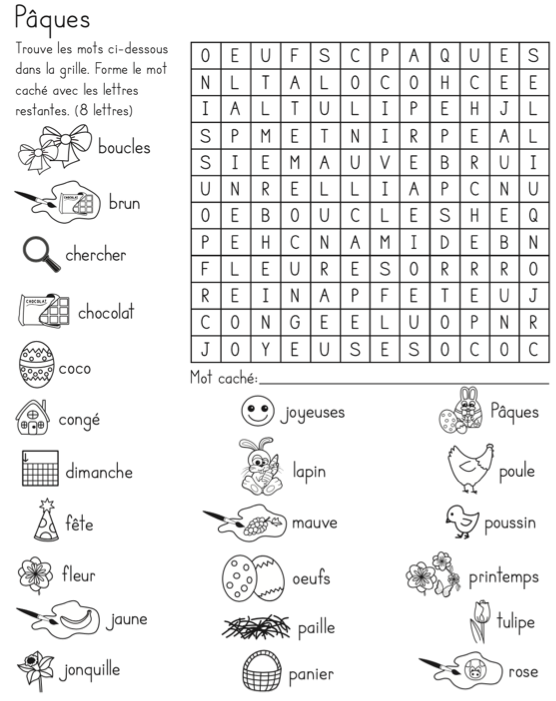 Cherche et trouve : 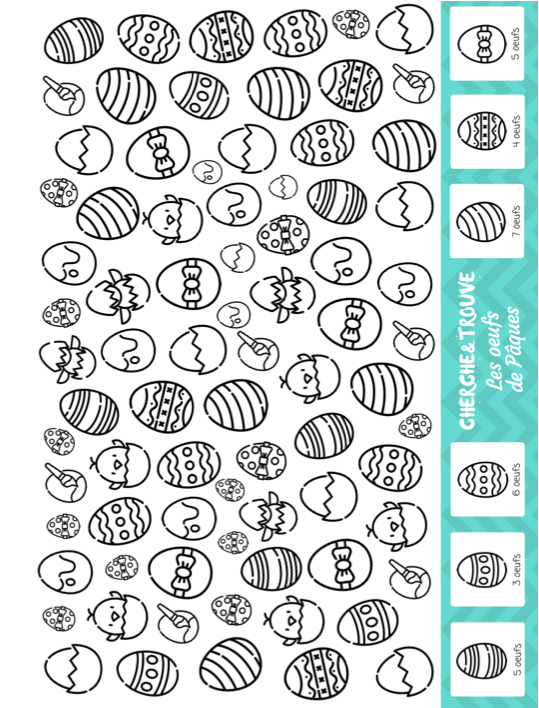 Les 7 différences : Trouve les 7 différences sur le dessin de droite et colorie le dessin de gauche. 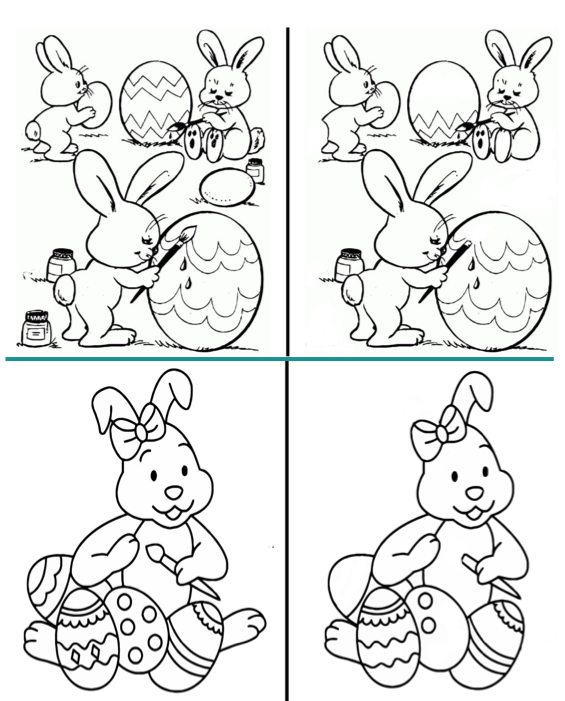 Mots mêlés : 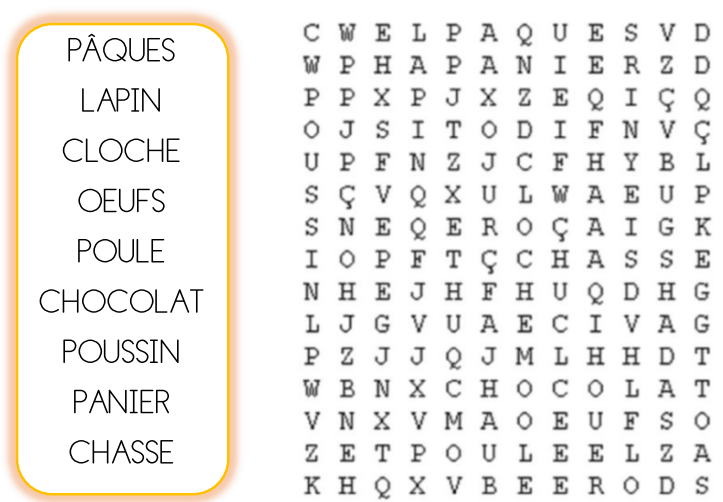 